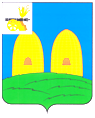 АДМИНИСТРАЦИЯКИРИЛЛОВСКОГО СЕЛЬСКОГО ПОСЕЛЕНИЯРОСЛАВЛЬСКОГО РАЙОНА СМОЛЕНСКОЙ ОБЛАСТИПОСТАНОВЛЕНИЕот  24.10.2022   № 83О принятии прогноза социально-экономического развития Кирилловского сельского поселения Рославльского района Смоленской области на 2023 год и плановый период 2024 и 2025 годовЗаслушав информацию Главы муниципального образования Кирилловского сельского поселения Рославльского района Смоленской области по вопросу принятия прогноза социально-экономического развития на 2023 год и плановый период 2024 и 2025 годов, а так же руководствуясь Уставом Кирилловского сельского поселения Рославльского района Смоленской области, Администрация Кирилловского сельского поселения                                                   Рославльского района Смоленской областипостановляет:Принять прогноз социально-экономического развития Кирилловского сельского поселения Рославльского района Смоленской области на 2023 год и плановый период 2024 и 2025годов (Приложение №1).    2.  Настоящее постановление подлежит размещению на официальном сайте  Администрации Кирилловского сельского поселения Рославльского района Смоленской области.           3.    Контроль исполнения настоящего постановления  оставляю за собой.Глава муниципального образования Кирилловского сельского поселения Рославльского района Смоленской области                                             Т.В.Бондарева Приложение №1к постановлению АдминистрацииКирилловского сельского поселения Рославльского района Смоленской области от 24.10.2022 №83ПРГНОЗ СОЦИАЛЬНО-ЭКОНОМИЧЕСКОГО РАЗВИТИЯ КИРИЛЛОВСКОГО СЕЛЬСКОГО ПОСЕЛЕНИЯ№п/пНаименование деятельности,содержание мероприятия2022год(тыс.руб)Планируемые объемы выполнения,тыс.руб.Планируемые объемы выполнения,тыс.руб.Планируемые объемы выполнения,тыс.руб.Планируемые объемы выполнения,тыс.руб.Планируемые объемы выполнения,тыс.руб.Планируемые объемы выполнения,тыс.руб.Планируемые объемы выполнения,тыс.руб.Ответственныеисполнители№п/пНаименование деятельности,содержание мероприятия2022год(тыс.руб)2023 г.2023 г.2024 г.2024 г.2024 г.2024 г.2025 г.Ответственныеисполнители12344445Социальная политика и социальная поддержка населенияСоциальная политика и социальная поддержка населенияСоциальная политика и социальная поддержка населенияСоциальная политика и социальная поддержка населенияСоциальная политика и социальная поддержка населения1.Выявление различных категорий граждан, нуждающихся в социальной поддержкеВ течение всего периода Администрация сельского поселения2.Назначение социальных работников по уходу за одинокими престарелыми гражданами250,0250,0250,0250,0250,0250,0250,0250,0Администрация сельского поселения, СГУ ЦСО населения 3.Оказание материальной помощи:- малообеспеченным гражданам- многодетным семьям- инвалидам- гражданам, оказавшимся в трудных жизненных ситуациях- ветеранам ВОВ и труда38,045,0-5,0-42,051,015,0--42,051,015,0--48,056,0--5,048,056,0--5,048,056,0--5,048,056,0--5,048,056,0--5,0Администрация сельского поселения, отдел соц. защиты, комитет образования4.Организация оздоровительной работы с детьми:- детские оздоровительные площадки87,092,092,095,095,095,095,097,0Руководители ОУ, комитет образования, соц.страхование 5.Организация трудоустройства безработных граждан на временные работы--------Администрация сельского поселения, ГУ ЦЗН Оказание услуг населениюОказание услуг населениюОказание услуг населениюОказание услуг населениюОказание услуг населениюОказание услуг населениюОказание услуг населениюОказание услуг населениюОказание услуг населениюОказание услуг населениюОказание услуг населению1.Обеспечение населения услугами торговли через магазины  РАЙПО.5600,05600,05600,05600,05900,06200,06200,06200,0РАЙПО, администрация сельского поселения2.Обеспечение населения отдаленных деревень услугами торговли через автолавки РАЙПО--------3.Оказание населению услуг почтовой связи744,0764,0764,0781,0781,0781,0797,0797,0Отделение связи4.Оказание помощи населению в закупках:- молока- мяса--------5.Оказание транспортных услуг населению--------6.Водоснабжение157,9157,9157,9157,9157,9157,9157,9157,9МУП «Надежда»7.Техническое обслуживание жилых домов1181,61181,61181,61181,61181,61181,61181,61181,6МУП «Надежда»8.Оказание населению  ритуальных услуг --------9.Оказание населению бытовых услуг--------10.Предоставление владельцам КРС пастбищ--------Благоустройство и санитарное состояние населенных пунктов, охрана окружающей средыБлагоустройство и санитарное состояние населенных пунктов, охрана окружающей средыБлагоустройство и санитарное состояние населенных пунктов, охрана окружающей средыБлагоустройство и санитарное состояние населенных пунктов, охрана окружающей средыБлагоустройство и санитарное состояние населенных пунктов, охрана окружающей средыБлагоустройство и санитарное состояние населенных пунктов, охрана окружающей средыБлагоустройство и санитарное состояние населенных пунктов, охрана окружающей средыБлагоустройство и санитарное состояние населенных пунктов, охрана окружающей средыБлагоустройство и санитарное состояние населенных пунктов, охрана окружающей средыБлагоустройство и санитарное состояние населенных пунктов, охрана окружающей средыБлагоустройство и санитарное состояние населенных пунктов, охрана окружающей среды1.Проведение на территории сельского поселения месячника по благоустройству и санитарной очистке0,210,010,010,010,010,010,010,0Администрация сельского поселения, МУП «Надежда»2.Благоустройство и уборка территорий памятных мест ВОВ0,20,50,50,50,50,50,50,5Администрация сельского поселения, МУП «Надежда»3.Ремонт водопроводных сетей18,250,050,030,030,030,030,030,0Администрация сельского поселения4.Установка мусоросборных контейнеров около многоквартирных домов---50,050,050,0100,0100,0МУП «Надежда»5.Ремонт и обслуживание дорог1641,61461,61461,61492,91492,91492,91523,31523,3Администрация сельского поселения6.Установка уличного освещения--------Администрация сельского поселения7.Санитарная очистка и благоустройство кладбищ---20,020,020,050,050,0Администрация сельского поселенияМероприятия по обеспечению первичных мер пожарной безопасности на территории сельского поселенияМероприятия по обеспечению первичных мер пожарной безопасности на территории сельского поселенияМероприятия по обеспечению первичных мер пожарной безопасности на территории сельского поселенияМероприятия по обеспечению первичных мер пожарной безопасности на территории сельского поселенияМероприятия по обеспечению первичных мер пожарной безопасности на территории сельского поселенияМероприятия по обеспечению первичных мер пожарной безопасности на территории сельского поселенияМероприятия по обеспечению первичных мер пожарной безопасности на территории сельского поселенияМероприятия по обеспечению первичных мер пожарной безопасности на территории сельского поселенияМероприятия по обеспечению первичных мер пожарной безопасности на территории сельского поселенияМероприятия по обеспечению первичных мер пожарной безопасности на территории сельского поселенияМероприятия по обеспечению первичных мер пожарной безопасности на территории сельского поселения1.Обслуживание источников противопожарного водоснабжения--------Администрация сельского поселенияМУП «Надежда»2.Обследование дымоходов и систем вентиляции-30,830,830,830,830,830,830,8Администрация сельского поселенияМУП «Надежда»3.Осуществить своевременную перезарядку и освидетельствование огнетушителей0,70,70,70,70,70,70,70,7Администрация сельского поселения5.Провести мероприятия по защите населенных пунктов от лесных пожаров, пала сухой травы-5,0 5,0 5,0 5,0 5,0 5,0 5,0 Администрация сельского поселения6.Произвести очистку территорий населенных пунктов от сухой травы, сгораемого мусора, очистка подъездов к водоисточникам-18,218,218,218,218,218,218,2Администрация сельского поселенияМУП «Надежда»7.Произвести обучение мерам пожарной безопасности руководителей, лиц, ответственных за пожарную безопасность--------Администрация сельского поселения8.Закупить наглядную агитацию по пожарной безопасности-3,53,53,53,53,53,53,5Администрация сельского поселения МУП «Надежда»